Motýlci                          Jaro se probouzí                     Březen 2021Čmeláčci se již nemůžou dočkat jara, až se proletí nad voňavými květinkami. Také my si upevníme poznatky o probouzející se jarní přírodě, poznáme základní podmínky, které potřebují rostliny k růstu. Naučíme se poznávat první jarní rostliny a zjistíme, jak vypadá v trávě takový život hmyzu.Podtémata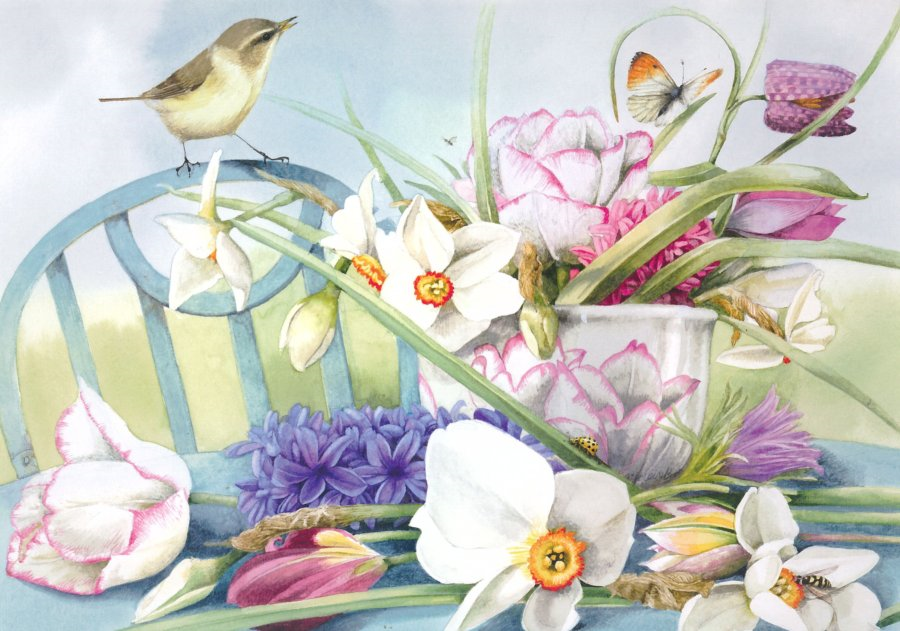 Přijelo k nám Jaro – proměny v přírodě, probouzení přírody ze zimního spánkuJarní zahrádka-první jarní květiny, příprava půdy, setí semínekJaro v trávě – některé druhy hmyzu, přímé pozorování v příroděCíleVšímat si změn a dění v nejbližším okolíUmět charakterizovat jaro, srovnávat jaro a zimuUpevnit znalosti o jarních květináchSeznámit se s některými druhy hmyzu a jejich významem pro člověkaOčekávané kompetenceSoustředěně pozoruje, zkoumá, objevuje, všímá si souvislostí a užívá při tom jednoduchých pojmů, znaků a symbolůKritéria hodnoceníAd/1: zajímá se, co se v okolí děje, všímá si změn ve svém okolí, v přírodě – proměny komentujeAd/2: charakterizuje typickými znaky jaro a zimu, dokáže je vzájemně porovnatAd/3: pojmenuje první jarní květiny; ví, co rostlina potřebuje k životu a jak se postarat o jarní zahrádkuAd/4: ví, čím jsou pro člověka užitečné vosy, včely, čmeláci, rozezná je od sebe, ale také ví, čím je hmyz pro člověka nebezpečný, jak se proti hmyzu chránit, čím pomáhají na zahrádce slunéčka sedmitečná apod.Oblast biologická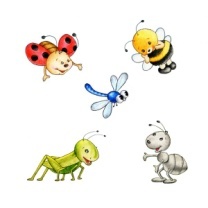 Dítě a jeho těloOblast psychologickáDítě a jeho psychikaOblast interpersonálníDítě a ten druhýOblast kulturně-společenskáDítě a společnostOblast environmentálníDítě a světČinnosti Hrubá motorikaChodíme, na znamení tvoříme dvojice, trojiceCvičíme na lavičce – učíme se zvládnout seskoky z vyšší roviny na měkkou podložku – upevňujeme dovednosti, učíme se výskok s rozběhemSemínko klíčí – protahujeme tělo ze dřepu do stoje s nádechem a výdechemKytička vadne, potřebuje vodu – hluboký předklon ve stoji, nohy u sebe, dlaně se dotýkají země, vzpažení do výponuKvětina se otáčí za sluncem – dbáme na správné držení těla ve stoji, ramena tlačíme dolů, lopatky k sobě, vzpažením se protahujeme, hlavu držíme zpřímaSemínko – říkáme si s pohybemJarní květiny – cvičíme s říkadlemPampeliška – cvičíme s říkadlemKampak, potůčku, pospícháš?  - cvičíme se stuhou, trénujeme spolupráci pravé a levé hemisféry, trénujeme balancováníKdyž všechno rozkvete – cvičíme s kytičkami – posilujeme svalstvo trupu a nohou, břišní svalstvoJarní cestička – dbáme na přesné provádění cviku podle učitelkyNácvik pohybových herI na jaře se ukáže mrazík – běháme v prostoru s vyhýbánímSkok přes potok – trénujeme koncentraci na činnostNa včelky –reagujeme na signál, trénujeme rychlostOpakování pohybových herNa slepou bábuZvědavý koblížekNa králeSpontánní pohybové aktivity ve spojovací chodběJemná motorikaKvětiny ve váze – proužky papíru skládáme přes sebe, slepujeme, doplňujeme zeleným papírem(listy), vystřihujeme vázu podle předlohy, vše nalepujeme na podkladový papírJarní strom – proužky papíru slepujeme do tvaru kruhů, které nalepujeme na šablonu stromuMotýlek – vystřihujeme trojúhelníky podle linie, dolepujeme na obrázek motýlaMotýl, beruška, brouček– modelujeme z modelínyBarvy jara – vymalovánka, procvičujeme barevné představy, uvědomujeme si charakteristické barvy jaraSkládáme mozaiku podle předlohyZatloukáme hřebíčky do korkových tabulekGrafomotorikaDokresli květy sněženekMotýlek létá okolo květiny – uvolňovací cviky ruky - kružniceSluníčko – kreslíme paprsky vycházející od sluníčka, dlouhé čáry od středuMotýlci letí na květinku – kreslíme motýlkům cestu na květinu, procvičujeme ruku v zápěstíPohrajme si na louce – dokreslujeme let včelky z květu na květUsměvavý motýlek – dokreslujeme chybějící část motýlkaChytáme motýlky – dokreslujeme vlnovku shora dolůTečkovaná beruška – dokreslujeme kruhové tvaryDokresli kobylce tykadlaZáhony – kreslíme horní oblouček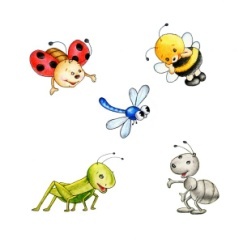 ČinnostiSmyslové činnostiJazykové schopnostiMluv se mnou – užíváme předložky „z, ze, pod, nad, v, ve, do“Co vidí na jaře slunce – rozvíjíme slovní zásobu (Z nebe slunce vidí svět, pověz, co všechno může uvidět…)Řekni, co to ještě znamená, homonyma – slova s více významy (kočičky, klíč, motýlek apod.)Zrakové vnímáníBarevná louka – rozeznáváme základní barvy, reagujeme na signál učitelky „na louce vykvetly červené tulipány“ (děti s červeným kroužkem se zatočí…) Jaro našlo kytičku – hledáme předměty dané barvy (obměna hry Čáp ztratil čepičku)Skládanky – skládáme rozstříhaná písmena podle předlohy, zrakově rozlišujeme tvar písmenSlova s hláskou „U, N“ – správně určujeme počáteční písmeno daných slovSluchové vnímáníČarovná krabička – rozvíjíme rytmické cítění, poznáváme shodné zvukyRozhodni – který obrázek se nejlépe hodí k dané větěRýmovačky –vyhledáváme rýmující se slovaPoznávací a rozumové činnostiJaro, barevné roční období – mezi zimními obrázky vyhledáme obrázky k jarnímu ročnímu období Květy jara – seznamujeme se s jarními květinami, upevňujeme poznatky, třídíme do skupin jarní a luční rostliny, upevňujeme dosavadní znalostiHmyz na louce – poznáváme některé druhy hmyzu, třídíme na nepříjemný (mouchy), užitečný (mravenec, včela, čmelák…)a nebezpečný (komár, vosa) - třídíme do skupinNácvik básničekProměna sněhulákaJak přichází jaroJaro na zahrádceJarní probuzeníNarcisky Nácvik písničekVčeličky Kopretinový valčíkSlunéčko sedmitečnéKvětinové hádanky – opakujeme názvy květin formou hádanekPředmatematické představyKvětiny ve váze – rozvíjíme základní číselné pojmy – určujeme více, méně, stejně, počet 1-10Na naší zahrádce – určujeme největší x nejmenší, první x poslední, počty puntíkůMravenci – vyhledáváme mravence, který si odnesl sladký bonbónPracovní listyJarní kytičky – vybarvujeme kytičky barvou, jakou doopravdy majíDokresli na záhony květinyZahradník a jamky – dokončujeme podle zadáníJaro na zahrádce – které nářadí potřebujeme na zahrádceVymaluj křídla motýlů podle daných barvičekVčelky a tulipán Spoj čarou stejné motýlkyPředčtenářská gramotnostKytičky – počítáme kytičky na oknech a kroužkujeme příslušnou číslici k počtuČteme obrázkyDokreslujeme druhou půlku obrázku – procvičujeme zrakovou syntézu a analýzu, rozvíjíme logické myšleníJarní obrázek – rozlišujeme figuru od pozadí, na velkém obrázku vyhledáváme předměty nakreslené ve spodních obrázcíchMotýlci a motyčky – vybarvujeme podle zadáníČinnosti Společenské a konstruktivní hryVyužíváme dostupných stavebnic – učíme se vzájemně dorozumívat, přistupovat na kompromisy a ústupkyVytváříme trojrozměrné stavby podle předlohy nebo podle fantazieStavíme z dostupných stavebnic zahrádky, kytičkyNámětové hry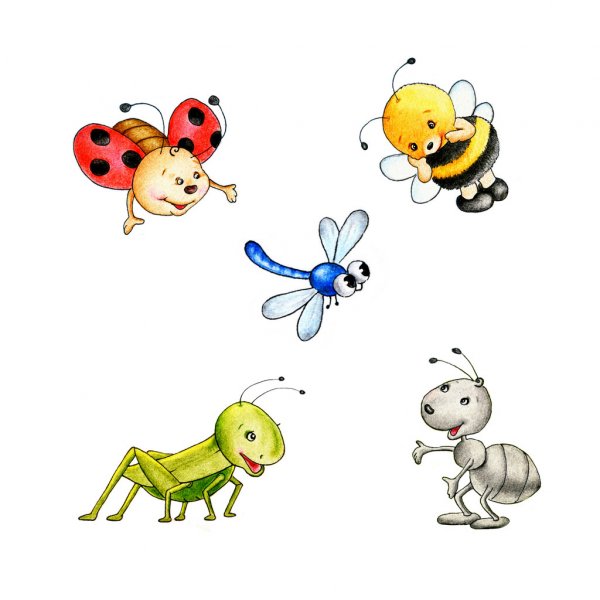 Na domácnostNa obchod-osvojujeme si role při neřízených činnostech, osvojujeme si pravidla společenského chováníKomunitní kruhProč jsou na světě rostliny a jaký pro nás mají významČím jsou včely užitečnéHry s kamarádemPříchod jara – předvádíme, jak přichází jaro(pomalu, potichu, kdo se těšil, kdo se netěšil…)Květinová louka s padákem – snažíme se dostat míč ke kamarádovi, který představuje určenou květinuJarní rozpočítadlo – na koho padne slovo, vymyslí pozdrav jaru slovem i pohybem, ostatní kamarádi mu odpoví stejně…Na ptáčky – stavíme hnízdečka - sameček kolíčkem sbírá peříčka a předá do kolíčku samičce, která ho odnese do hnízdaNa včelku a kamarády – „létáme“ mezi květinami, reagujeme na pokyny (např. včelky na tulipán, motýlci na kopretinu…)Spolupráce s rodinouŠaty pro Vesnu, Morana – domácí tvoření podle fantazieČinnosti Výtvarné činnostiJarní strom – šablonu koruny stromu tupujeme jarními temperovými barvamiPampeliška – kombinovaná malba – čtvrtku tupujeme zelenou barvou, ze žlutého papíru vystřihneme kruh, který nastřihneme dokola, dolepíme na připravenou louku a barvou domalujeme stonky a listySněženky v trávě- podkladovou plochu namalujeme odstíny zelených a žlutých barev štětcem, prstem, nehty, do ní bílou brvou malujeme sněženky, dokončujeme tmavě zelenouMotýlek – negativ x pozitiv – kreslíme suchými pastelyHudební činnostiDechové cvičenéFoukáme si na různé části těla různou intenzitou jako jarní vítrStřídáme nádech nosem a ústyRytmické cvičeníPřišlo jaro do vsi – s říkadlem hrajeme hru na tělo (tleskáme, pleskáme, dupeme, jdeme rytmicky v kruhu)Zpíváme lidové písně na zvukomalebné slabiky hou, bzu,la, moNácvik písničekPředjaří Taneček včelkyPetrklíčPoslechČtvero ročních dob – A. Vivaldi - JaroNácvik tanečku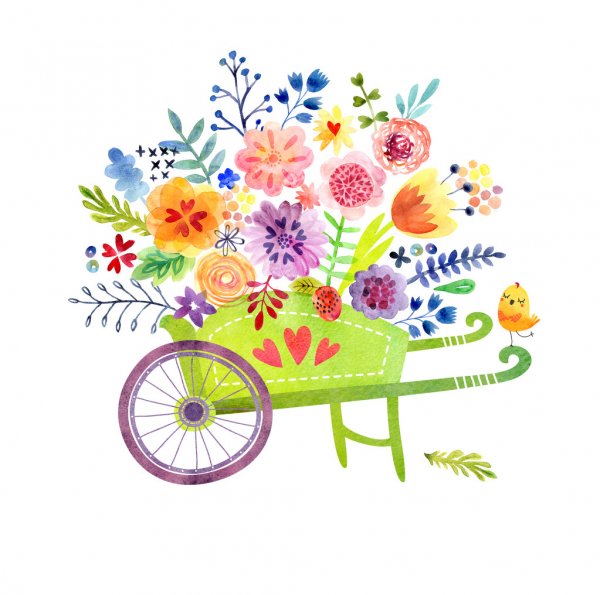 Vrána a sněhulákČetbaPrvní sněženkaJak pampeliška rosteSluníčko, probuď se!Přichází jaroPrvní jarní denJak zasadili semínkoPohádka o kapce vodyCo vidělo sluníčko – z deníku sluníčkaCo viděly dědovy brýleČinnosti Prohlížíme si dětské knihy, leporela a encyklopedie s přírodní tématikou, ročními obdobími, objevujeme poznatky o jarních květinách, hmyzuPoznatkyProč jsou některé rostliny chráněny, co to znamenáCo potřebuje rostlina k životuPrvní jarní den – vítáme jaro písničkou, jarní rovnodennostJaro na zahradě – seznamujeme se se zahradním nářadím, vybíráme z obrázků to, které potřebuje na obdělání jarní zahrádkyVčela medonosná a medonosné rostliny – seznamujeme se se životem včel na jařeKteří ptáci přilétají z teplých krajin a jak se umí vracet na svá místa – upevňujeme poznatky o návratu některých ptáčků z jihu (husy, čápi kachny, skřivan, volavka, špaček, lyska)Spontánní pohybové aktivity na školní zahradě dle počasíVyužíváme kutištěDřevěný programHrajme míčové hryKreslíme křídamiPohybové hry viz.biologická oblastVycházkyOkolí školky – poznáváme rozmanitosti přírody, pozorujeme jarní rostliny v příroděOkolí Domovinky – hledáme jaro v příroděK Filipovým rybníkům – hledáme hmyz v trávě, na keřích, stromechOkolí Bezručova údolí – všímáme si změn na stromech – rozeznáváme rozdíly mezi jarním a zimním stromemPokusy a experimentyJak roste řeřicha – získáváme poznatky o růstu rostlin – na vatu nasypeme semínka řeřichy, staráme se o vlhčení semínek a pozorujeme klíčeníBarevné sněženky – stonek s kvítkem sněženky dáme do skleničky s inkoustem nebo obarvenou vodou potravinářskými barvami, pozorujeme zabarvení květu, tvar pomocí lupyPřesazujeme pokojové květiny – pozorujeme stavbu rostliny, co vše obsahuje zeminaZe života hmyzu – pozorujeme hmyz na jarní louce MŠInteraktivní knihyJaro Zima